Montessori pracovny šk. rok 2020/21 (1. pol.)Středeční kurz pro děti 1,5-3 rokyMísto: MC Domeček - herna, Komunitní centrum Matky TerezyJméno lektora: Ing. Jana LokvencováČas: St 15.30 –16.20, 23.9. 2020- 27.1.2021, kromě 28.10. a 16 a 23.12. 2020Cena: 1950,- (15 lekcí, cena lekce 130,-, v ceně je přednáška o Montessori)Cena  kroužku zahrnuje platbu členského příspěvku YMCA Praha. Přihláška je platná po uhrazení kurzovného. Vyplněnou přihlášku odevzdejte vyplněnou na první hodině.  Pro podrobnější informace navštivte www.mc-domecek.cz, nebo kontaktujte koordinátorku MC Domeček na 773 993 985.PŘIHLÁŠKAÚčastník:Jméno, příjmení ................................................................................Datum narození .................................................................................Bydliště ...........................................................................................E-mail ..............................................................................................Rodič:Jméno, příjmení ................................................................................Bydliště ...........................................................................................E-mail ..............................................................................................Telefon ............................................................................................Pořadatel bude v průběhu kroužku provádět obrazovou dokumentaci. Souhlasím se zveřejněním vytvořených fotografií či krátkých videí, na kterých jsem já nebo mé dítě, pro reportážní, propagační a jiné účely související s činností a posláním spolku YMCA Praha: ANO / NEChci dostávat e-mailem pravidelné informace o programech a akcích MC Domeček:ANO / NE / JIŽ DOSTÁVÁMBeru na vědomí, že uvedené osobní údaje budou použity pouze pro vnitřní potřebu YMCA, a to v souladu se zásadami zpracování osobních údajů organizace.YMCA je křesťanské dobrovolné, nepolitické a neziskové sdružení. Harmonickým rozvojem tělesné, duševní a duchovní stránky člověka chce YMCA přispívat ke zdravému, odpovědnému a radostnému životu lidí ve společnosti. Více na www.praha.ymca.czPřihlašuji své dítě závazně na kroužek Montessori pracovny. Budu respektovat instrukce lektora. Účastí v kroužku se účastník stává na jeden rok běžným členem spolku YMCA Praha, jehož cíle a poslání jsou mi známy. ........................................ 		  ........................................datum					   podpis (do 18 let zákonného zástupce)Montessori pracovny šk. rok 2020/21 (1. pol.)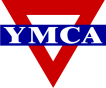 Středeční kurz pro děti 1,5 -3 rokyMísto: MC Domeček - herna, Komunitní centrum Matky Terezy Jméno lektora: Ing. Jana LokvencováČas: St 15.30 –16.20, 23.9. 2020- 27.1.2021, kromě 28.10. a 16 a 23.12. 2020Cena: 1950,- (15 lekcí, cena lekce 130,-, v ceně je přednáška o Montessori)Údaje o platběCena: 1950,-Číslo účtu: 2000627451/2010Variabilní symbol: 4113Kurzovné je nutné uhradit nejpozději týden před začátkem první lekce. Prosíme na první lekci doneste vyplněnou přihlášku.